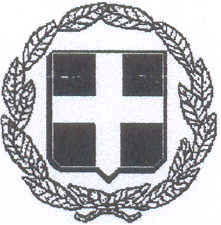 ΕΛΛΗΝΙΚΗ ΔΗΜΟΚΡΑΤΙΑΝΟΜΟΣ ΛΑΚΩΝΙΑΣΔΗΜΟΣ ΑΝΑΤΟΛΙΚΗΣ ΜΑΝΗΣ--------------------------Ταχ. Δ/νση	: Ελευθερολακώνων 1Τ.Κ.		: 23200, ΓύθειοΠληροφορίες	: Καραμπάση Ελένη	Τηλέφωνο	: 2733360314Fax		: 2733023813Email		: oxe-manis@1315.syzefxis.gov.gr 
ΠΡΟΣΚΛΗΣΗΟ Δήμος Ανατολικής Μάνης σε συνεργασία με την Περιφέρεια Πελοποννήσου διοργανώνουν στις 01/11/2018 και ώρα 12:00 στην αίθουσα εκδηλώσεων του Κέντρου Πολιτισμού Ανατολικής Μάνης ενημερωτική εκδήλωση - ημερίδα διαβούλευσης με θέμα «Σχεδιασμός Ολοκληρωμένης Χωρικής Επένδυσης στην περιοχή της Μάνης». Στην ημερίδα θα παρουσιαστεί το εργαλείο των ΟΧΕ καθώς και τα βασικά σημεία του «Οδηγού Εκπόνησης και Εφαρμογής της Στρατηγικής και του Σχεδίου Δράσης» που αφορούν την περιοχή της Μάνης και στη συνέχεια θα καταγραφούν οι προτάσεις των τοπικών φορέων και των πολιτών για τα κύρια προβλήματα και τις ευκαιρίες της περιοχής.Ο ΔΗΜΑΡΧΟΣ ΑΝΑΤΟΛΙΚΗΣ ΜΑΝΗΣΠΕΤΡΟΣ Ν. ΑΝΔΡΕΑΚΟΣ